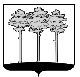 ГОРОДСКАЯ  ДУМА  ГОРОДА  ДИМИТРОВГРАДАУльяновской областиР Е Ш Е Н И Ег.Димитровград   27  декабря  2017  года                                                            №  75/889  .                                    О внесении изменений в решение Городской Думы города Димитровграда Ульяновской области первого созыва от 14.12.2012 №83/993 «О даче согласия Комитету по управлению имуществом города Димитровграда на заключение договора безвозмездного пользования имуществом, находящимся в муниципальной собственности города Димитровграда Ульяновской области, с Димитровградской местной Общественной организацией «Федерация спортивного боевого самбо»В соответствии со статьями 689 - 701 Гражданского кодекса Российской Федерации, статьёй 17.1 Федерального закона от 26.07.2006 №135-ФЗ «О защите конкуренции», пунктом 5 части 1 статьи 26 Устава муниципального образования «Город Димитровград» Ульяновской области и на основании Положения о порядке передачи в безвозмездное пользование имущества, находящегося в муниципальной собственности города Димитровграда Ульяновской области, рассмотрев обращение исполняющего обязанности Главы Администрации города Димитровграда Ульяновской области Н.В.Галактионова от 30.11.2017 №01-23/7553, Городская Дума города Димитровграда Ульяновской области второго созыва решила:1. Внести изменения в решение Городской Думы города Димитровграда Ульяновской области первого созыва от 14.12.2012 №83/993 «О даче согласия Комитету по управлению имуществом города Димитровграда на заключение договора безвозмездного пользования имуществом, находящимся в муниципальной собственности города Димитровграда Ульяновской области, с Димитровградской местной Общественной организацией «Федерация спортивного боевого самбо»:1.1. Таблицу части 1 изложить в редакции следующего содержания:«».2. Установить, что настоящее решение подлежит официальному опубликованию и размещению в информационно-телекоммуникационной сети «Интернет» на официальном сайте Городской Думы города Димитровграда Ульяновской области (www.dumadgrad.ru).3. Установить, что настоящее решение вступает в силу со дня, следующего за днем его официального опубликования.4. Установить, что настоящее решение распространяется на правоотношения, возникшие с 01 декабря 2017 года.5. Контроль исполнения настоящего решения возложить на комитет по финансово-экономической политике и городскому хозяйству (Галиуллин).№ п/пНаименованиеорганизацииНаименованиемуниципального имуществаАдрес зданияПлощадь здания (кв.м.)Суммавыпадающих доходов в год (руб.)Действительная стоимость (руб.)Цели использования1.Димитровградская местная Общественная организация «Федерация спортивного и боевого самбо»Нежилые помещения (позиции 42-48, 51, 53 по  1-му этажу, 10, 20-22, 23,  40, 43, 44, 45 по 2-му этажу согласно техническому паспорту от 22.08.2012)Ул.Алтайская, 61518,4В аренду не предоставлялось1067710,.25Организация спортивной школы, проведение занятий по самбо для детей и подростков